«Урок цифры»Наша школа приняла участие во Всероссийском образовательном проекте «Урок цифры». Детям был предложен первый из серии уроков, посвященный обработке данных и работе с информацией. Необычный формат теста и заданий заинтересовали детей, как младшего, так и старшего возраста. 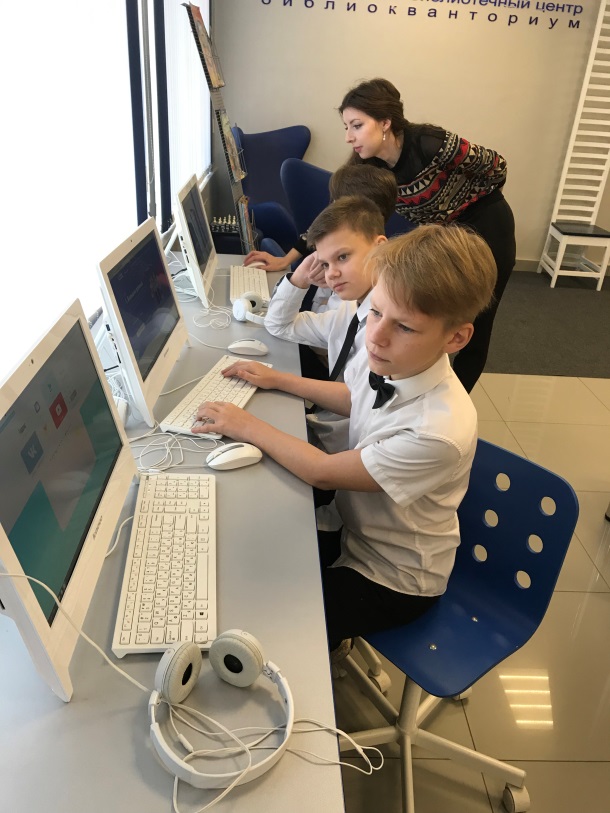 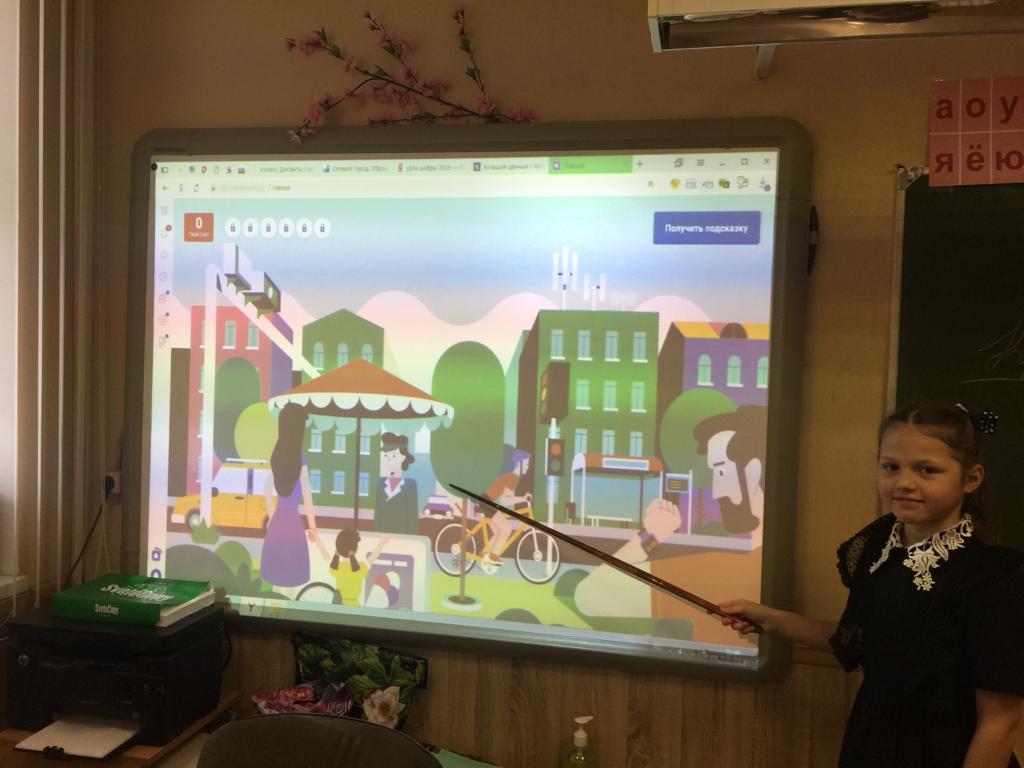 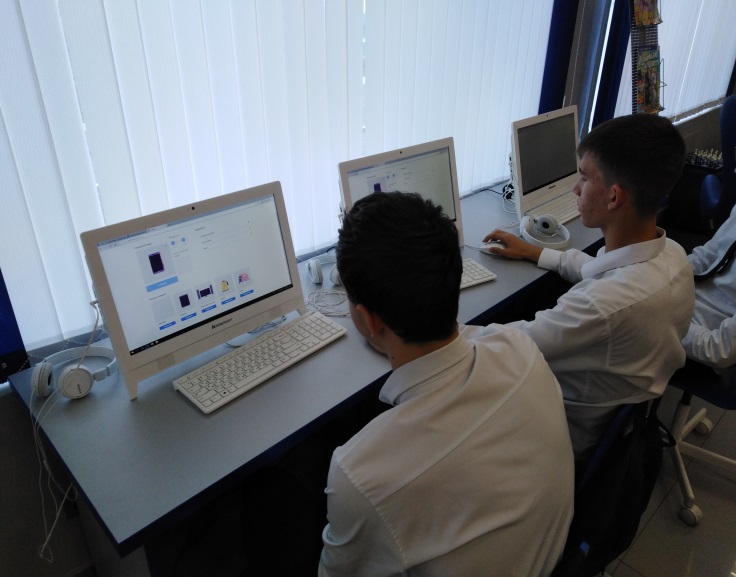 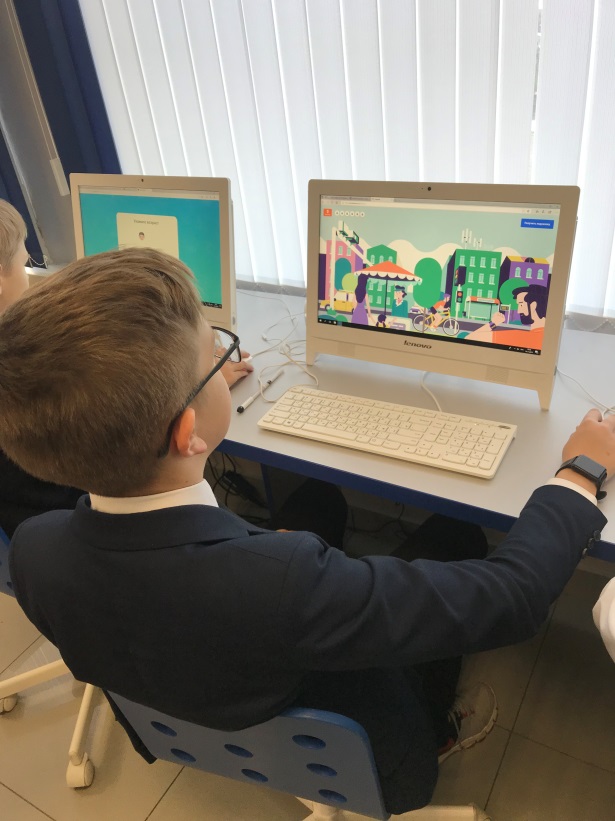 